Rough Riders
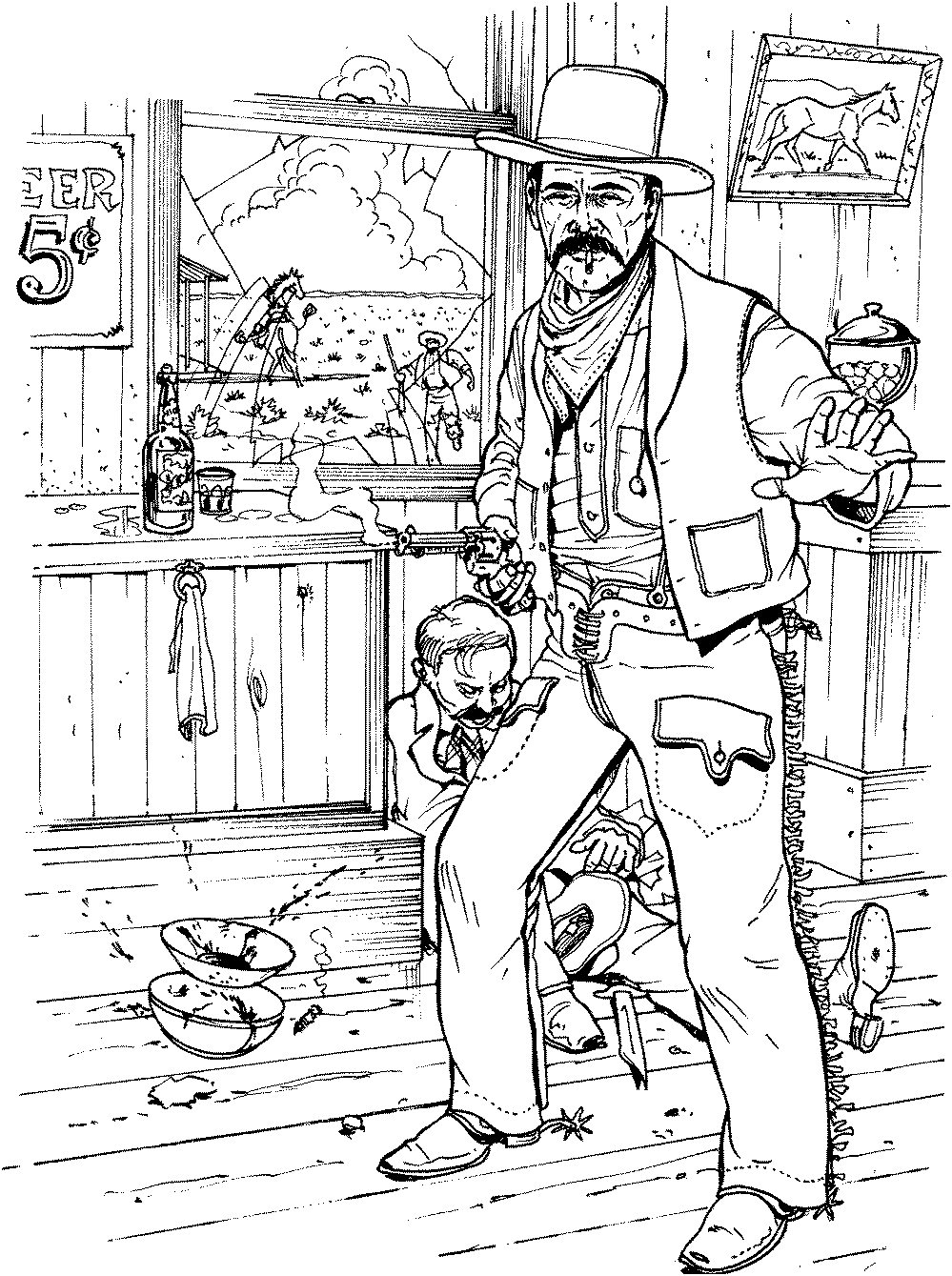 First PlaceModernGrumpy9/16/2018
Rough Riders
First PlaceLadies Silver SeniorPeachy the Score Keeper9/16/2018
Rough Riders
Second PlaceModernRanger Jim9/16/2018
Rough Riders
First PlaceElder StatesmanTimekeeper9/16/2018
Rough Riders
Second PlaceElder StatesmanDeath Wind9/16/2018
Rough Riders
Third PlaceElder StatesmanAndy9/16/2018
Rough Riders
First PlaceTraditionalWhip Lash Larue9/16/2018
Rough Riders
Second PlaceTraditionalBad John9/16/2018
Rough Riders
First PlaceLadies WranglerRedhead9/16/2018
Rough Riders
First PlaceWB ModernChemistry Kid9/16/2018
Rough Riders
Second PlaceWB ModernBear River Smith9/16/2018
Rough Riders
Third PlaceWB ModernWagon Thief9/16/2018
